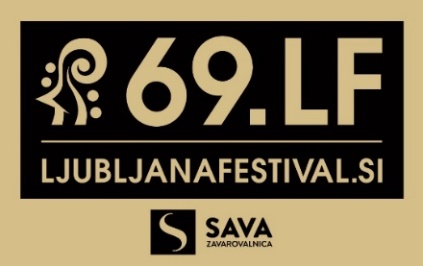 KRIŽEVNIŠKA CERKEV PONOVNO PRIZORIŠČE KULTURNIH PRIREDITEVV poletnih mesecih se bodo v Križevniški cerkvi v sklopu 69. Ljubljana Festivala zvrstile še številne druge kulturne prireditve:12. – 15. julij ob 19. uri WAJDI MOUAWAD: VSI PTICERežiser: Ivica BuljanDramaturginja: Diana Koloini
Producenta: Branislav Cerović, Sandra Ristić
Scenograf: Aleksandar Denić
Kostumograf: Alan Hranitelj
Skladatelj: Mitja Vrhovnik SmrekarZasedba: Milena Zupančič, Ivo Ban, Nataša Barbara Gračner, Robert Waltl, Saša Pavlin Stošić, Aleksandra Balmazović, Jose, Gal Oblak, Lina AkifVznemirljiv dramski tekst Wajdija Mouawada je zaslovel po svetu, na poletnem festivalu bo predstava Vsi ptice na ogled v režiji Ivice Buljana, ki se z gledališko režijo ukvarja od leta 1995 in režira tako doma kot v tujini. Za svoje delo je večkrat prejel mednarodne gledališke nagrade, je nagrajenec Borštnikovega srečanja, Prešernovega sklada in prejemnik francoskega viteza reda za umetnost in leposlovje. Od leta 2019 je direktor Hrvaškega narodnega gledališča v Zagrebu.16. julij ob 19. uriSLOKAR KVARTET POZAVNBranimir Slokar, György Gyivicsán, Wassil Christov, Edgar Manyak
Gost: Kristijan Kranjčan, tolkalaZasedbo je leta 1973 ustanovil slovenski pozavnist Branimir Slokar. Štirje glasbi predani pozavnisti, poleg Branimirja Slokarja še György Gyivicsán, Wassil Christov in Edgar Manyak, navdušujejo poslušalstvo s homogenim zvokom, tehnično brezhibnostjo in muzikalnostjo. Zasedbi se bo pridružil Kristijan Kranjčan, večkrat nagrajeni tolkalec, violončelist, skladatelj in režiser. Glasbeniki nas bodo popeljali na odkrivanje pozavne.20. julij ob 19. uriMAHLER V LJUBLJANIEnsemble Dissonance
Solistka: Nika Gorič, sopran
Marko Letonja, dirigentProgram koncerta Mahler v Ljubljani povezuje dela skladateljev Huga Wolfa in Gustava Mahlerja. Ensemble Dissonance združuje glasbenike iz slovenskih vodilnih glasbenih ustanov, komorni ansambel bo pod vodstvom mednarodno priznanega dirigenta Marka Letonje izvedel Simfonijo št. 4. V solistični vlogi bo nastopila Nika Gorič, sopranistka, ki je leta 2017 prejela najprestižnejše priznanje londonske akademije, kraljičino nagrado kot študentka leta.21. julij 2021MARKO HATLAK, HARMONIKAMarko Hatlak, virtuoz na harmoniki, je znan kot solist in član raznih zasedb, ki poustvarja repertoar od baroka in klasike do tanga in etna, vmes dodaja svoje avtorske skladbe in, če priložnost dopušča, tudi druge žanre. Leta 2019 je napisal Živo srebro za harmoniko in orkester in jo izvedel s Simfoničnim orkestrom RTV Slovenija. Kot solist je nastopal tudi z Moskovsko in Jensko filharmonijo.22. julij ob 19. uriMOSKOVSKI KOMORNI ORKESTER MUSICA VIVAAleksander Rudin, dirigent in violončelo
Gost: Bernardo Brizani, violončeloMoskovski komorni orkester Musica Viva je bil ustanovljen  leta 1978. Po desetih letih entuziastičnega dela je vodstvo prevzel mednarodno uveljavljeni violončelist Aleksander Rudin. Musica Viva je pod Rudinom prerasel v imeniten sestav in se uvrstil med najžlahtnejše ruske komorne orkestre tega časa. Orkestru se bo na koncertu kot solist pridružil violončelist Bernardo Brizani, reden gost Ljubljana Festivala.1. avgust ob 19. uriCLAUDI ARIMANY, FLAVTAPEDRO JOSÉ RODRÍGUEZ, KLAVIRClaudi Arimany velja za najuglednejšega katalonskega flavtista z mednarodnim slovesom. Kot solist je nastopal z izjemnimi evropskimi in ameriškimi orkestri, med njimi so Angleški komorni orkester, Komorni orkester Berlinske filharmonije, Virtuosi Newyorške filharmonije in drugimi. V njegovi diskografiji je okrog 40 albumov, posnetih za različne založbe. S Pedrom Joséjem Rodríguezom se bosta predstavila z redko slišanimi skladbami za flavto iz obdobja romantike.9. avgust ob 19. uriMOJCA ZLOBKO VAJGL, HARFA
EVA-NINA KOZMUS, FLAVTA
KARMEN PEČAR KORITNIK, VIOLONČELOGlasbene sinergije tega neobičajnega tria se dopolnjujejo v zvočnost, ki je v svoji posebnosti ekskluzivna, kot so tudi članice. Flavtistka Eva-Nina Kozmus, violončelistka Karmen Pečar Koritnik in harfistka Mojco Zlobko Vajgl  so izbrale raznolika dela in priredbe, ki po kompozicijskem mojstrstvu in izraznosti ali preprosto po pravem občutju v njihovem triu zazvenijo avtentično.10. avgust ob 19. uriKREUTZER SONATALana Trotovšek, violina
Godalni kvartet Dissonance
Andrej Petrač, violončeloKoncert v izvedbi Ensemble Dissonance z naslovom Kreutzer sonata je reminiscenca na leto 2020, jubilejno leto Ludwiga van Beethovna in Huga Wolfa. Poleg dveh izvirnih skladb H. Wolfa za godalni kvartet bomo prisluhnili še Koncertu za violino in godalni kvartet. V drugem delu večera bo zazvenela znamenita Kreutzerjeva sonata. Orkestru se bo pridružila violinistka Lana Trotovšek, letošnja nagrajenka Prešernovega sklada.30. in 31. avgustP. MIHELČIČ: ZORA IN ČRIČEKLirična opera za dva glasova in komorni ansambel (krstna izvedba)Milan Dekleva, libreto
Simon Krečič, dirigent
Eva Hribernik, režijaScenograf in kostumograf: Jaro Ješe
Performerja: Simona Kočar in Matej VoušekZasedba:
Eos: Nuška Drašček, mezzosopran
Titon: Martin Sušnik, tenorKomorni ansambel:
Matej Zupan, flavta
Jože Kotar, klarinet
Janez Podlesek, violina
Igor Mitrović, violončelo
Jože Rošer, rog
LucaFerrini, čembalo
Franci Krevh, tolkalaBesedilo za lirično opero Zora in čriček je napisal priznani slovenski pesnik Milan Dekleva, glasbo pa Pavel Mihelčič, skladatelj, esejist, glasbeni kritik in upokojeni zaslužni profesor Akademije za glasbo Ljubljana. Lirična opera temelji na grški mitološki zgodbi o ljubezni med boginjo Eos in trojanskim princem Titanom. Glasba je subtilna, kot da bi bistrila prostor, v katerem se zvok zgošča in redči. 8. – 30. septemberHOMMAGE À VASJA ŽBONA: OSEM LET KASNEJEKiparska razstava
Kustosinja: dr. Nelida NemecHommage á Vasja Žbona: Osem let kasneje – izbor del iz kiparskega opusa slovenskega umetnika Vasje (Vasilija) Žbone za prvo predstavitev v Ljubljani zajema dela iz obdobja med leti 1994 in 2009. Dela so izdelana tako v njegovem najljubšem materialu lesu, ki mu je ponujal široke možnosti pri pristopu in izdelavi, kot tudi v marmorju in bronu.Hvala za pozornost, ki jo namenjate programu Festivala Ljubljana. Festival Ljubljana si pridržuje pravice do spremembe programa.Več informacij na ljubljanafestival.si.  Informacije / Odnosi z javnostmi Maruša Šinkovič ljubljanafestival.si  www.facebook.com/ljubljanafestival  www.instagram.com/ljubljanafestival www.youtube.com/user/TheFestivalLjubljana Ustanoviteljica Festivala Ljubljana je Mestna občina Ljubljana, ki ga tudi finančno omogoča:  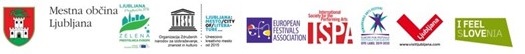 *** Glavni sponzor: Zavarovalnica Sava, d. d.   Sponzorji 69. Ljubljana Festivala: JP Voka Snaga, d. o. o., Spar Slovenija, d. o. o.,  Energetika Ljubljana, d. o. o., Petrol, d. d., Telekom Slovenije d.d., Krka, d. d., Riko d.o.o., Nova KMB, d. d., Zavarovalnica Triglav, d. d., Trimo d. o. o., Mercator, d. d., NLB d.d., Lekarna Ljubljana, Javna razsvetljava, d. d., SŽ-Potniški promet, d.o.o., Four Points by Sheraton Ljubljana Mons, Fraport Slovenija, d.o.o.Sponzorji posameznih prireditev: Zavarovalnica Sava, d. d., Delo, d. o. o., Spar Slovenija, d. o. o., Petrol, d. d., Telekom Slovenije d.d., Krka d. d., Riko d.o.o., Nova KMB, d. d., Trimo d. o. o., Zavarovalnica Triglav, d. d., Mercator, d. d., NLB d.d., UniCredit Banka Slovenije, d. d., Plinovodi, d. o. o. Ljubljana, Terme Dobrna d. d., Technobell d. o. o. Koper, BTC d. d., Interenergo d. o. oGlavni medijski sponzor: Delo, d. o. o.    Medijski sponzorji: Dnevnik, d. d., Europlakat, d. o. o., Časnik Finance, d. o. o., Fraport Slovenija, d.o.o., Radio 1, Radio Center, Mediabus, d.o.o.Partnerji Ljubljana Festivala 2021: RTV Slovenija, Slovenska filharmonija, Austria Trend Hotels, Radisson Blu Plaza Hotel, Ljubljana, SNG Opera in balet Ljubljana, Silič uglaševanje Klavirjev, d. o. o., SNG Maribor, Mini Teater, UL Akademija za glasbo, Anton Podbevšek teater, Teta FridaPrijatelji Festivala Ljubljana: NP consulting, d. o. o., Intral, d. o. o. Železniški prevoznik: SŽ-Potniški promet, d. o. o.Uradna vina: Vinakoper, d. o. o. Uradni prevoznik: Avtohiša Malgaj, d. o. o., Avto Aktiv, d. o. o. , LPPUstanoviteljica Festivala Ljubljana je Mestna občina Ljubljana. Član Evropskega združenja festivalov EFA je od leta 1977.